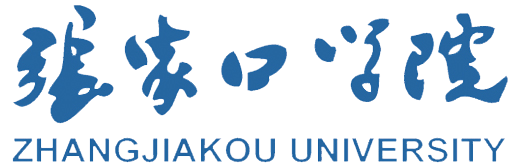 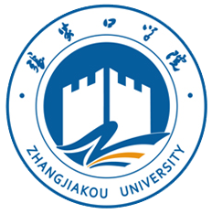  高层次人才引进审批表张家口学院人事处制二〇二一年八月填写注意事项一、本表第一至四项由申请人填写。二、照片为近期正面免冠彩色二寸。三、本表内有关栏目填写不下时，可另附页。四、填表时各项信息不得简称。五、填写完毕、请用A4纸双面打印。六、提供必要的支撑材料。七、在第四项中申请人承诺内容填写“本人承诺，表中所填写内容属实”。八、毕业后没有从事工作的，封面“申请人所在单位”填写毕业时的所读学校。九、“课程性质”包括专业必修课、专业选修课、公共必修课、公共选修课。学科名称：研究方向：申请人姓名：申请人所在单位：引进人才类型：一、申请人简介一、申请人简介一、申请人简介一、申请人简介一、申请人简介一、申请人简介一、申请人简介一、申请人简介一、申请人简介一、申请人简介一、申请人简介姓名性别出生年月出生年月照片政治面貌籍贯民族民族照片参加工作时间最后学历最高学位最高学位照片专业技术职务专业技术职务照片现工作单位及行政职务现工作单位及行政职务最高学历毕业学校及所学专业最高学历毕业学校及所学专业最高学位毕业学校及所学专业最高学位毕业学校及所学专业联系方式联系方式Tel邮政编码邮政编码联系方式联系方式Email微信号微信号联系方式联系方式地址主要学术兼职和社会兼职主要学术兼职和社会兼职学习工作简历（从大学填起）学习工作简历（从大学填起）主要业绩简述二、申请人近五年主要成就情况二、申请人近五年主要成就情况二、申请人近五年主要成就情况二、申请人近五年主要成就情况二、申请人近五年主要成就情况二、申请人近五年主要成就情况二、申请人近五年主要成就情况二、申请人近五年主要成就情况二、申请人近五年主要成就情况1.近五年承担主要科研项目（10项以内）1.近五年承担主要科研项目（10项以内）1.近五年承担主要科研项目（10项以内）1.近五年承担主要科研项目（10项以内）1.近五年承担主要科研项目（10项以内）1.近五年承担主要科研项目（10项以内）1.近五年承担主要科研项目（10项以内）1.近五年承担主要科研项目（10项以内）1.近五年承担主要科研项目（10项以内）项目名称项目性质项目经费（万元）项目经费（万元）立项年立项年结项年完成情况排名2.近五年科研获奖（10项以内）2.近五年科研获奖（10项以内）2.近五年科研获奖（10项以内）2.近五年科研获奖（10项以内）2.近五年科研获奖（10项以内）2.近五年科研获奖（10项以内）2.近五年科研获奖（10项以内）2.近五年科研获奖（10项以内）2.近五年科研获奖（10项以内）获奖项目名称奖励名称奖励名称获奖等级获奖等级授奖单位授奖单位获奖年度排名3.近五年著作论文情况（10项以内）3.近五年著作论文情况（10项以内）3.近五年著作论文情况（10项以内）3.近五年著作论文情况（10项以内）3.近五年著作论文情况（10项以内）3.近五年著作论文情况（10项以内）3.近五年著作论文情况（10项以内）3.近五年著作论文情况（10项以内）著作或论文名称出版社或刊物出版社或刊物出版社或刊物时间时间收录情况收录情况4.近五年获得授权专利情况4.近五年获得授权专利情况4.近五年获得授权专利情况4.近五年获得授权专利情况4.近五年获得授权专利情况4.近五年获得授权专利情况4.近五年获得授权专利情况4.近五年获得授权专利情况已授权专利：共     项，按重要性填写主要专利。（10项以内）已授权专利：共     项，按重要性填写主要专利。（10项以内）已授权专利：共     项，按重要性填写主要专利。（10项以内）已授权专利：共     项，按重要性填写主要专利。（10项以内）已授权专利：共     项，按重要性填写主要专利。（10项以内）已授权专利：共     项，按重要性填写主要专利。（10项以内）已授权专利：共     项，按重要性填写主要专利。（10项以内）已授权专利：共     项，按重要性填写主要专利。（10项以内）专利名称专利名称授权国专利号专利号公告日公告日排名5.近五年讲授的课程5.近五年讲授的课程5.近五年讲授的课程5.近五年讲授的课程5.近五年讲授的课程5.近五年讲授的课程5.近五年讲授的课程5.近五年讲授的课程课程名称课程名称课程性质课程性质课程性质教学工作量教学工作量教学工作量6.近五年主要教学获奖情况（10项以内）6.近五年主要教学获奖情况（10项以内）6.近五年主要教学获奖情况（10项以内）6.近五年主要教学获奖情况（10项以内）6.近五年主要教学获奖情况（10项以内）6.近五年主要教学获奖情况（10项以内）6.近五年主要教学获奖情况（10项以内）6.近五年主要教学获奖情况（10项以内）项目名称奖励名称奖励名称获奖等级授奖单位授奖单位获奖年度排名7.领导创新团队、建设学术技术梯队、培养人才、创造经济社会效益情况三、工作思路及预期目标四、申请人承诺（此内容手写）申请人签字：                 年    月    日    教学单位人才引进工作评议组意见评委签字：年   月   日教学单位意见单位（盖章）     负责人签字：              年   月   日 人才工作领导小组办公室意见单位（盖章）     负责人签字：              年   月   日人才工作领导小组意见组长签字：                                 年   月   日学校意见单位（盖章）      法人：                   年   月   日